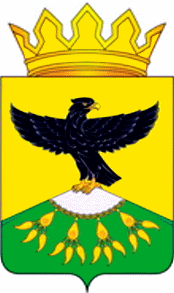 Российская ФедерацияРеспублика ДагестанМинистерство образования и науки РДУправление образования Администраций муниципального образования « Кулинский  район »МУНИЦИПАЛЬНОЕ  КАЗЕННОЕ ОБЩЕОБРАЗОВАТЕЛЬНОЕ УЧРЕЖДЕНИЕ                                                                                    « ВАЧИНСКАЯ СРЕДНЯЯ ОБЩЕОБРАЗОВАТЕЛЬНАЯ ШКОЛА»______________________________________________________________________          368 390  Республика Дагестан,  МО  « Кулинский район » , с. Вачи  телефон 2 -13 - 85 / факс: 2-13-85                                                                                                                                                            ИНН 0518001620; КПП 051801001; ОГРН 10600521001629График проведения ВПР-2021                                                     в МКОУ «Вачинская СОШ» с 15.03 по 21.05.2021 г.КлассПериод проведенияУчебный предметПримечание4С 15.03. по 19.03. Русский языкВ штатном режиме4С 15.03. по 19.03. МатематикаВ штатном режиме4С 15.03. по 19.03. Окружающий мирВ штатном режиме5С 15.03. по 19.03.Русский языкВ штатном режиме5С 01.04. по 30.04.МатематикаВ штатном режиме5С 15.03. по 19.03.ИсторияВ штатном режиме5В штатном режиме6С 15.03. по 19.03.Русский языкВ штатном режиме6С 01.04. по 30.04.МатематикаВ штатном режиме6С 15.03. по 19.03.Обществознание В штатном режиме6С 15.03. по 19.03. БиологияНа основе случайного выбора7С 15.03. по 19.03.Русский языкВ штатном режиме7С 01.04. по 30.04.МатематикаВ штатном режиме7С 01.04. по 30.04.ИсторияВ штатном режиме7С 01.04. по 30.04.БиологияВ штатном режиме7С 01.04. по 30.04.ГеографияВ штатном режиме7С 01.04. по 30.04.ОбществознаниеВ штатном режиме7С 01.04. по 30.04.Англ. языкВ штатном режиме     8С 15.03. по 19.03.Русский язык         В штатном режиме     8С 15.03. по 19.03. Математика         В штатном режиме     8С 15.03. по 19.03.Биология         В штатном режиме     8С 15.03. по 19.03.20 ФизикаНа основе случайного выбора     810с 01.03. по 13.03.    (отчеты сформированы и отправлены)ГеографияВ                                               режиме апробации1011с 01.03. по 13.03.                             ( отчеты сформированы и отправлены)ГеографияВ                                               режиме апробации11с 01.03. по 13.03.                             ( отчеты сформированы и отправлены)ИсторияВ                                               режиме апробации11с 01.03. по 13.03.                             ( отчеты сформированы и отправлены)БиологияВ                                               режиме апробации11с 01.03. по 13.03.                             ( отчеты сформированы и отправлены)В                                               режиме апробации